Registration FormFamily Surname________________________ Child’s Name ________________Child’s Date of Birth ___/___/____      School: ___________________________Home Address____________________________________________________Telephone (H)___________________		(M)________________________Email____________________________________________________________Parent details: Mother’s Name________________ Religion________________		    Mother’s maiden name _____________________		    Father’s name_________________ Religion________________Date of Child’s baptism ___/___/____Place of Baptism (name of church and location) _________________________Certificate sighted _______  Please bring to the meeting your child’s Tri Fold Certificate or a copy of your child’s Baptism certificate if they we not Baptised in the Ballarat Diocese PROGRAM ENROLMENT DETAILSParent or Guardian who will be supporting this child in the Sacramental ProgramsName______________________	Signature _________________________St Aloysius Parish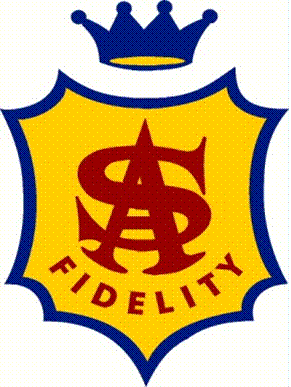 Family Based – Parish Coordinated – School supported Sacramental ProgramOFFICE USE ONLYProgramEnrolment dateFee Paid ($25 per programReceived byTri – Fold Required Stole RequiredOFFICE USE ONLYConfirmationOFFICE USE ONLYReconciliationOFFICE USE ONLYFirst Eucharist